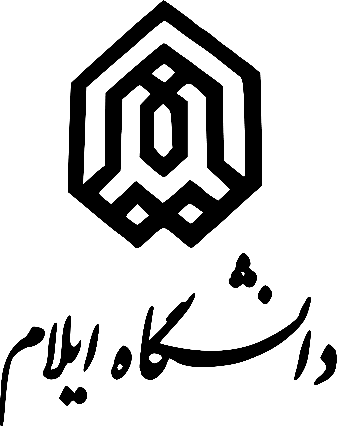                                         فرم درخواست صدور مجوز حق التدریس (ویژه اساتید مدعو)معاون محترم آموزشی دانشگاهبا سلام، احتراماً اینجانب .................................... دارای مدرک تحصیلی ................................ رشته ......................... با مشخصات زیر و مدارک ضمیمه این درخواست متقاضی همکاری بصورت حق التدریس با گروه ........................................ هستم. خواهشمند است در این زمینه همکاری لازم را بعمل آورید. نام و نام خانوادگی/امضا و تاریخریاست محترم دانشکده ...................................□رشته متقاضی از طرف گروه ........................................................................ اعلام نیاز شده است، لطفاً برابر مقررات اقدام فرمایید.□ رشته متقاضی مورد نیاز دانشگاه نبوده و در اولویت قرار نگرفت. مدیر امور اعضای هیات علمی دانشگاهبررسی و اعلام نظر در خصوص درخواست حق التدريس متقاضینام و نام خانوادگی: رشته تحصیلی:نام پدر:آخرین مدرک تحصیلی:شماره ملی:محل اخذ آخرین مدرک:محل تولد:جنسیت:شماره تلفن:وضعیت تأهل:آدرس:آدرس:اعلام نظر کارگروه علمی دانشکدهتقاضای همکاری متقاضی در جلسه مورخ ................................... کارگروه علمی گروه آموزشی ....................................... مطرح و برای تدریس دروس ...................................................................................................  در نیمسال ......................... در صورت اعلام نظر مثبت کارگروه عمومی مورد تأیید قرار گرفت. مهر و امضای معاون آموزشی دانشکده/رییس دانشکدهاعلام نظر کارگروه عمومی دانشگاهبرابر استعلامات اخذ شده و مصاحبه عمومی بعمل آمده در جلسه مورخ ................................... همکاری متقاضی در قالب حق التدریس از نظر کارگروه عمومی دانشگاه ایلام بلامانع است.رییس کارگروه صلاحیت عمومی دانشگاهاعلام نظر معاون آموزشی و تحصیلات تکمیلی دانشگاهتقاضای همکاری علمی متقاضی از نظر علمی و عمومی مورد ارزشیابی قرار گرفت. نتیجه نهایی تدریس دروس مرتبط با تخصص نامبرده به قرار زیر است:□ مجوز دایم          □ مجوز موقت (..................................)       □ مخالفت شد.معاون آموزشی و تحصیلات تکمیلی دانشگاه                